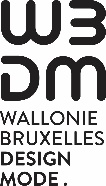 Annexe 2 : Engagement de participationMAISON & OBJET, Plateforme MOM – Présence collective Digitale Je soussigné(e) ………………………………………………………………………………………………..Entreprise/Studio : …………………………………………………………………………………………Adresse complète : ………………………………………………………………………….……………………………………………………………………………………………………………………………………………………………………………………………………………………………………………………………………Tél. : ……………………………………………….… E-mail : ………………………………………………Site internet : …………………………………….Adresse de facturation (si différente) : ………………………………………………………………………….…………………………………………………………………………………………………………………………………………………………………………………………………………………………………………………………………………………………………………………………Numéro de TVA :  ……………………………… marque mon accord pour participer à cette manifestation, selon les conditions précisées, en cas de sélection définitive par WBDM m’engage à acquitter, dès réception de la facture qui me sera adressée ultérieurement, un droit de participation (forfait de base) à cette manifestation, dont le montant s'élève à •	150 € HTVA pour les entreprises d’un maximum de 20 personnes ;•	300 € HTVA pour les entreprises de plus de 20 personnes.Le remboursement de ce montant sera effectué dans le seul cas où WBDM prendrait la décision, de son propre chef, d'annuler le stand collectif ou lorsque les organisateurs décident d’annuler le salon. certifie sur l’honneur que je suis établi(e) en Wallonie ou à Bruxelles.Date : ……………………………….		Signature : ………………………….Formulaire à joindre au dossier de candidature